Supplemental MaterialCharacterization, sources and reactivity of volatile organic compounds (VOCs) in Seoul and surrounding regions during KORUS-AQIsobel J. Simpson1,*, Donald R. Blake1, Nicola J. Blake1, Simone Meinardi1, Barbara Barletta1, Stacey C. Hughes1, Lauren T. Fleming1,11, James H. Crawford2, Glenn S. Diskin2, Louisa K. Emmons9, Alan Fried3, Hai Guo4, David A. Peterson5, Armin Wisthaler6,7, Jung-Hun Woo8, Jerome Barré9,10, Benjamin Gaubert9, Jinseok Kim8, Michelle J. Kim12, Younha Kim8, Christoph Knote13, Tomas Mikoviny6, Sally E. Pusede14, Jason R. Schroeder2,15, Yu Wang4, Paul O. Wennberg12, Lewei Zeng41 University of California, Irvine, Irvine, CA, US2 NASA Langley, Hampton, VA, US3 University of Colorado, Boulder, CO, US4 The Hong Kong Polytechnic University, Hong Kong, China5 Naval Research Laboratory, Monterey, CA, US6 University of Oslo, Oslo, Norway7 University of Innsbruck, Innsbruck, Austria8 Konkuk University, Seoul, South Korea 9 NCAR, Boulder, CO, US10 European Centre for Medium-Range Weather Forecasts, Reading, United Kingdom11 University of Leeds, Leeds, United Kingdom12 California Institute of Technology, Pasadena, CA, US13 Meteorological Institute, LMU Munich, Munich, Germany14 University of Virginia, Charlottesville, VA, US15 California Air Resources Board, Sacramento, CA US* Corresponding author: isimpson@uci.edu List of contents:1. Calibration procedures for major reported species  2. Comparison between WAS and high frequency measurements  3. Enlarged spatial distributions of selected VOCs4. Selection of Seoul data5. Abundance of VOCs and OVOCs in Seoul6. OH reactivity in SeoulFigures:Figure S-1. Comparison of toluene measurements during KORUS-AQ using high frequency PTR-ToF-MS (blue) and WAS (red). Figure S-2. Comparison of (a) toluene measurements made by WAS and PTR-ToF-MS and (b) ethane measurements made by WAS and CAMS. Figure S-3. Enlarged spatial distributions of selected VOCs during KORUS-AQ.Figure S-4. Selection of Seoul data during KORUS-AQ using toluene as an example.Figure S-5. Abundance of (a) WAS VOCs and (b) WAS VOCs + PTR-ToF-MS methanol in air samples collected at low altitude (< 0.5 km) over Seoul (n = 177).Figure S-6. (a) Twenty most abundant non-methane VOCs measured by WAS at low altitude over Seoul (n = 177; alt. <0.5 km) during KORUS-AQ (not including COS and long-lived halocarbons), together with their (b) rate constants for reaction with OH, and (c) OH reactivity.Figure S-7. Ozone formation potential for methanol and VOC groups based on (a) OH reactivity and (b) ozone production (P(O3)) calculations using photochemical box modeling.Tables:Table S-1. Details of calibration standards used for major species reported in this paper.Table S-2. Analytical details and measurement statistics for 82 VOCs measured in whole air samples (WAS) and 11 trace gases measured by fast-response instruments and averaged over the WAS canister fill times.Table S-3. Percent contribution of each compound to each factor, based on 4-factor and 5-factor PMF solutions for the low-altitude Seoul data during KORUS-AQ (n = 177). “Long.” = long-range transport; “Sol.” = solvents.1. Calibration procedures for major reported species  Additional details on the calibration procedures for major species reported in this paper are presented below. Table S-1 summarizes the source, mole fraction, and acquisition dates of calibration standards used by different instrument teams.	CAMS uses an Air Liquide standard of 5.4 ppm for formaldehyde and a Scott-Marrin standard of 4.87 ppm for ethane. Before each flight, the concentration of the standards directly flowing into the instrument inlet was measured by direct absorption. For details see Richter et al., 2015 and Fried et al., 2020. 	 DACOM was calibrated periodically during each flight using three Scott-Marrin cylinders containing low, medium, and high levels of CO (153.9 ppb, 240.4/245.6 ppb, 496.6 ppb), with an additional ultra-high CO cylinder that was used post-campaign (10.05 ppm). The first mid-range standard was used for Flights 1-13, and the second for Flights 14-20. The cylinders were acquired in 2016.	PTR-MS performed in-flight calibration using a flow of VOC-free air that was spiked with ~5 ppbv of the target VOCs. The VOC standard was obtained from Apel-Riemer Environmental in 2016 and is a custom-made 11-component VOC mixture (methanol, acetonitrile, acetaldehyde, acetone, isoprene, methyl ethyl ketone, benzene toluene, m-xylene, 1,3,5-trimethylbenzene, α-pinene). WAS uses a system of multiple standards including calibrated standards and working standards (Table S-1). The calibrated standards are contained in aluminum cylinders and include an original NBS propane standard of 0.99 ppm obtained in 1978, a 67-VOC mix of 1 ppmv obtained from Scott-Marrin in 2004, and halocarbon standards that were made in-house in the 1970s and 1980s. During KORUS-AQ these calibrated standards were each run once. WAS working standards are pressurized stainless steel pontoons of humidified, spiked whole air that are calibrated in the laboratory. During KORUS-AQ WAS used a working standard made in 2016 based on high-altitude air from the White Mountain Research Center in the Sierra Nevada Mountain Range, California (137.6°N, 118.3°W, 3090 m). To make the working standard, a cylinder was pressurized with White Mountain air (~2000 psi), analyzed five times, and then spiked with the 67-VOC standard. After a week, a portion of this air (~400 psi) was added to an evacuated, humidified pontoon (Pontoon D) and immediately analyzed five times, then five ore times a few weeks later. During KORUS-AQ air from Pontoon D was analyzed every 8 samples, or roughly every 3 hours. When the pontoon needed to be refilled with cylinder air, it was analyzed five times before the transfer and five times immediately after. Three older working standards from the 1990s were also analyzed once a day (Pontoon A from 1991), once a week (Pontoon B from 1996), and at the beginning and end of the mission (Pontoon C from 1999). These standards were made in a way similar to Pontoon D, using NIST and Scott-Marrin standards (Colman et al., 2001). 2. Comparison between WAS and high frequency measurements  During KORUS-AQ several VOCs were measured both by WAS and by fast-response instruments, including toluene (PTR-ToF-MS) and ethane (CAMS). Figure S-1 compares WAS toluene measurements with high frequency toluene measurements made by PTR-ToF-MS. The PTR-ToF-MS data are reported at 1 Hz and the average WAS sampling times were 33-47 s. The samples were collected at low altitude (0.1-2.2 km) as the DC-8 repeated its missed approach maneuver over Seongnam on the morning of June 5, 2016. The higher mixing ratios occurred as the DC-8 descended to 0.1 km (0.4 km during the fifth cycle), and the lower values as the DC-8 ascended above 1 km. Figure S-2 compares WAS measurements with high frequency toluene and ethane measurements that have been averaged over the fill time of the WAS samples, called the WAS data merge. The data agree well, with a slope of 0.924 ± 0.002 and 0.981 ± 0.004 for toluene and ethane, respectively, and r2 values of 0.99 and 0.97, respectively. 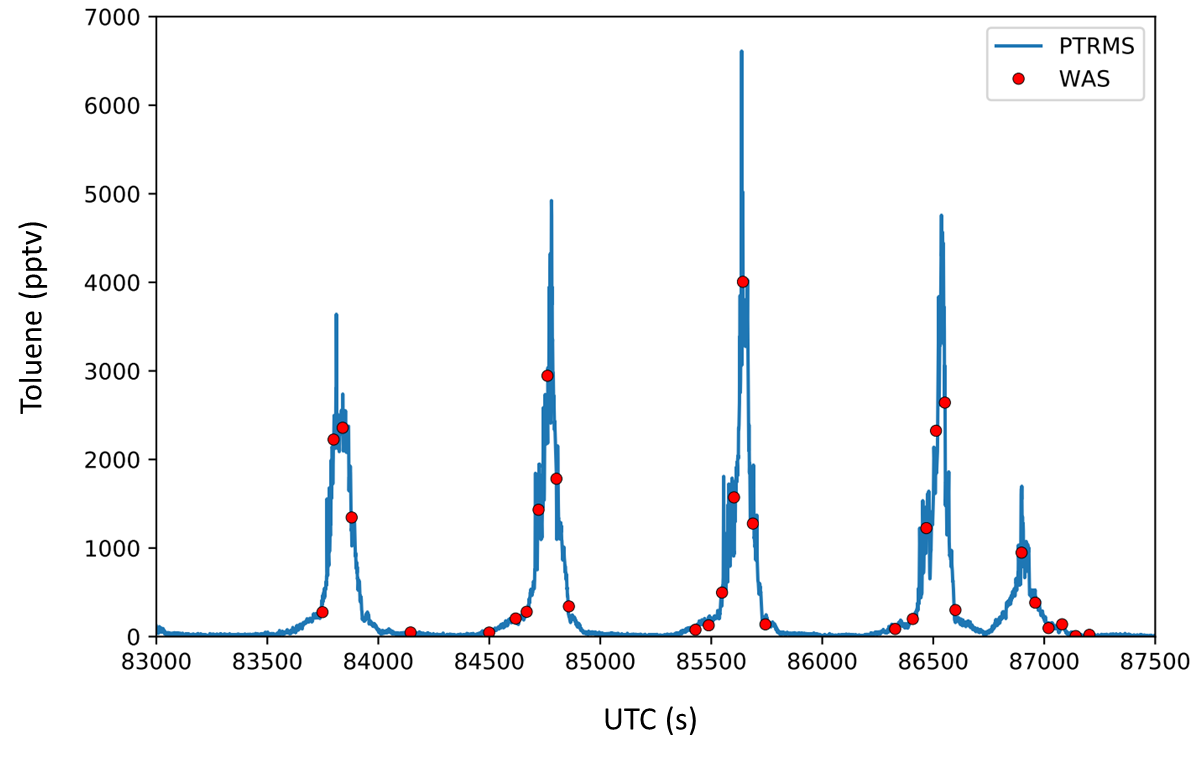 Figure S-1. Comparison of toluene measurements during KORUS-AQ using high frequency PTR-ToF-MS (blue) and WAS (red). The PTR-ToF-MS data are reported at 1 Hz and the WAS data had an average fill time of 38 s. The measurements cover over an hour of time, from approximately 7:30 to 8:50 a.m. on June 5, 2016 during Flight 19. 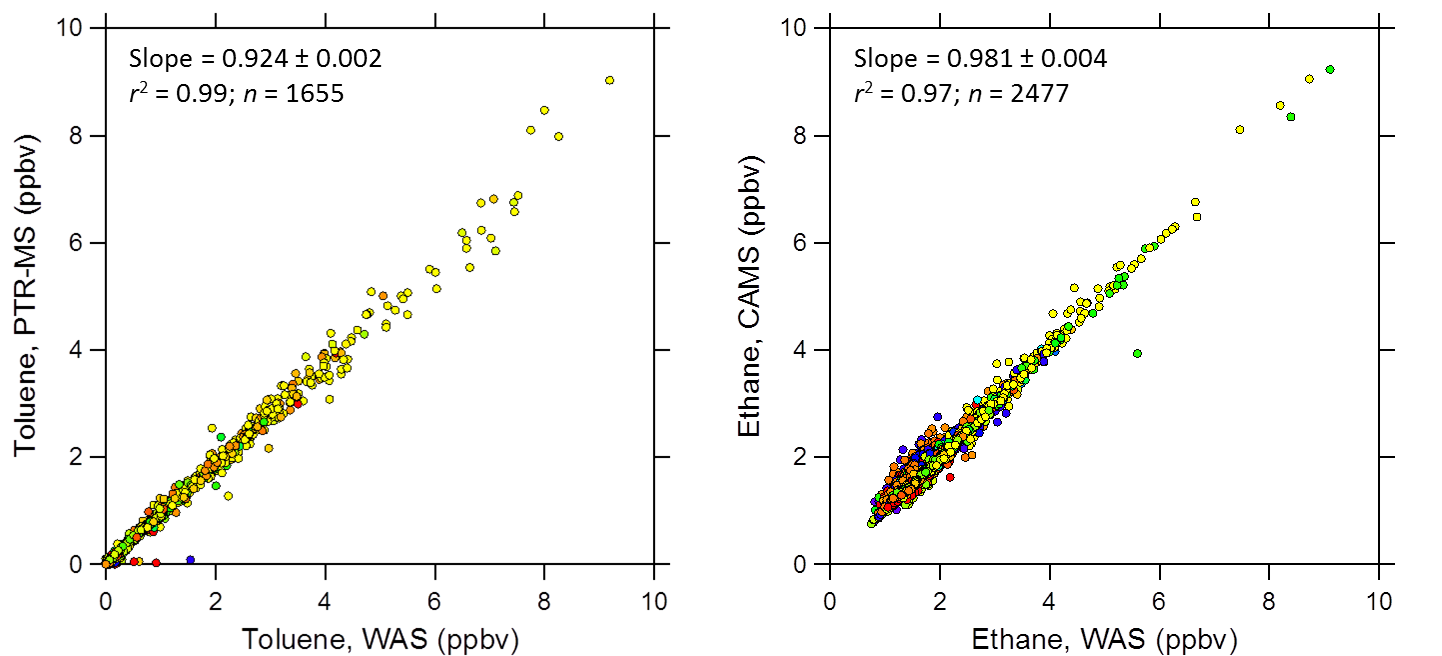 Figure S-2. Comparison of (a) toluene measurements made by WAS and PTR-ToF-MS and (b) ethane measurements made by WAS and CAMS. All measurements are based on the WAS data merge for KORUS-AQ (n = 2554). 3. Enlarged spatial distributions of selected VOCs 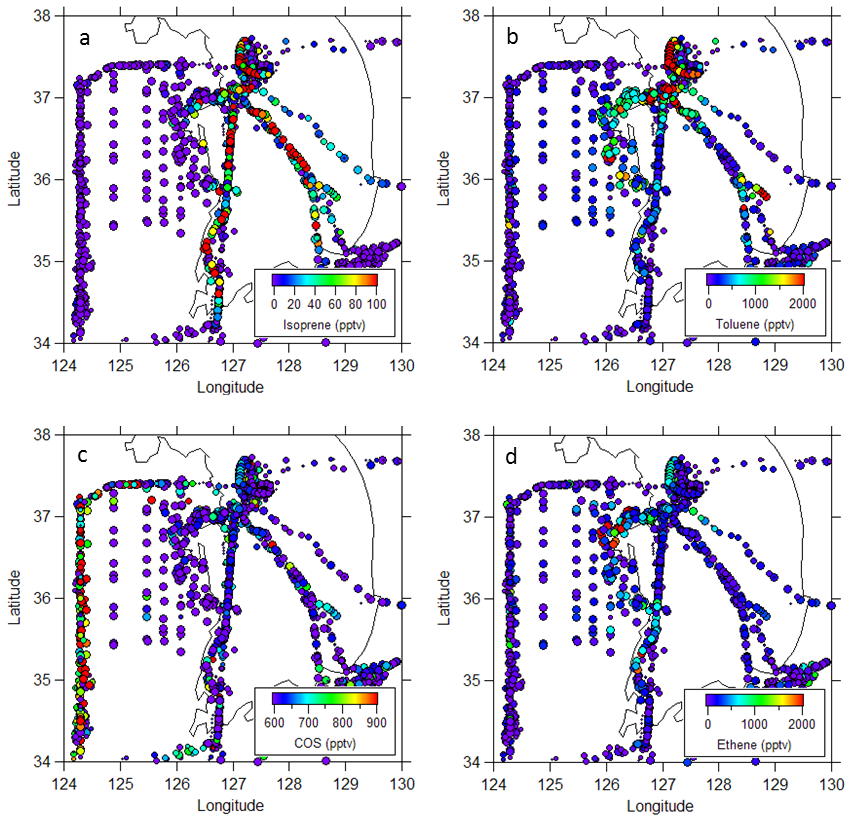 Figure S-3. Enlarged spatial distributions of selected VOCs during KORUS-AQ. (a) Isoprene, a short-lived biogenic tracer, (b) toluene, an urban solvent tracer that was abundant over Seoul, (c) carbonyl sulfide (COS), a tracer of air arriving from China, and (d) ethene, a tracer of the Daesan industrial facility.4. Selection of Seoul dataAs noted in Section 3.2.1, Seoul data were selected based on a geographical box around Seoul (37.3-37.7°N and 126.7-127.3°E) and low altitudes (<0.5 km), for a total of 177 samples (Figure S-4). Altitudes <0.5 km rather than <1 km were selected based on analysis by Lamb et al. (2018), which calculated the relative contributions of different source regions to black carbon (BC) mass loadings by altitude based on BC observations and Hysplit back trajectory analysis for each meteorological period. While surface concentrations of BC were dominated by South Korean sources, air at 900 hPa (~1 km) had 35%, 60%, 100% and 20% contribution from China during the dynamic, stagnant, second dynamic and Rex blocking periods, respectively. The 177 Seoul samples represent data collected during all four meteorological conditions of the 6-week mission (Figure S-4b).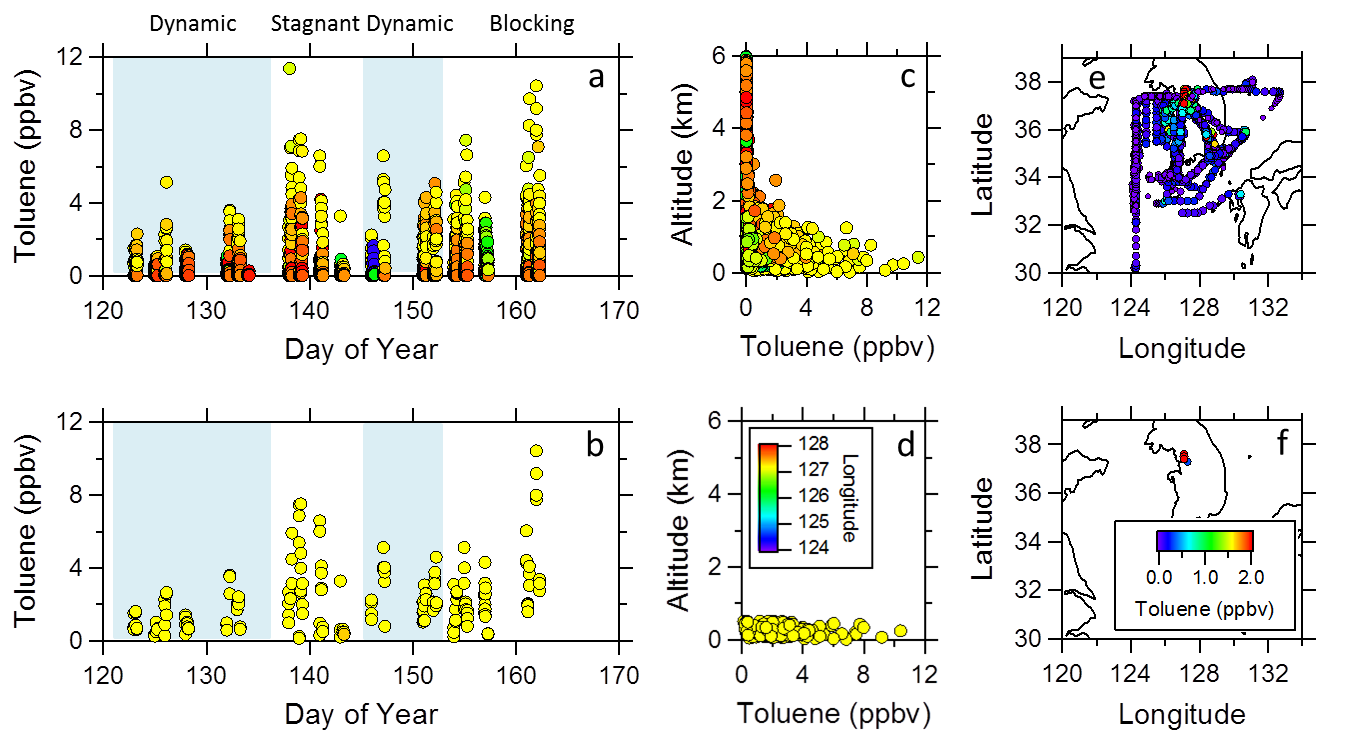 Figure S-4. Selection of Seoul data during KORUS-AQ using toluene as an example. Top panels (a, c, e) show toluene mixing ratios collected during the entire KORUS-AQ mission (n = 2554); bottom panels (b, d, f) show toluene mixing ratios collected at low altitude over Seoul (n = 177; alt. < 0.5 km). (a-b) Time series of toluene, (c-d) altitude profiles of toluene, (e-f) spatial distributions of toluene. Panels (a-d) are colour-coded by longitude (legend shown in panel d) as described in Figure 4 of the main manuscript, and panels (e-f) are colour-coded by toluene (legend shown in panel f). The blue and white shading in panels (a-b) represents dynamic (blue) and stagnant (white) conditions, as described in Figure 5 of the main manuscript. 5. Abundance of VOCs and OVOCs in SeoulThe abundance of VOCs over Seoul was determined using low-altitude measurements from whole air sampling (WAS) (Figure S-5a), and using WAS data together with PTR-ToF-MS methanol based on methanol averages from the WAS data merge (Figure S-5b).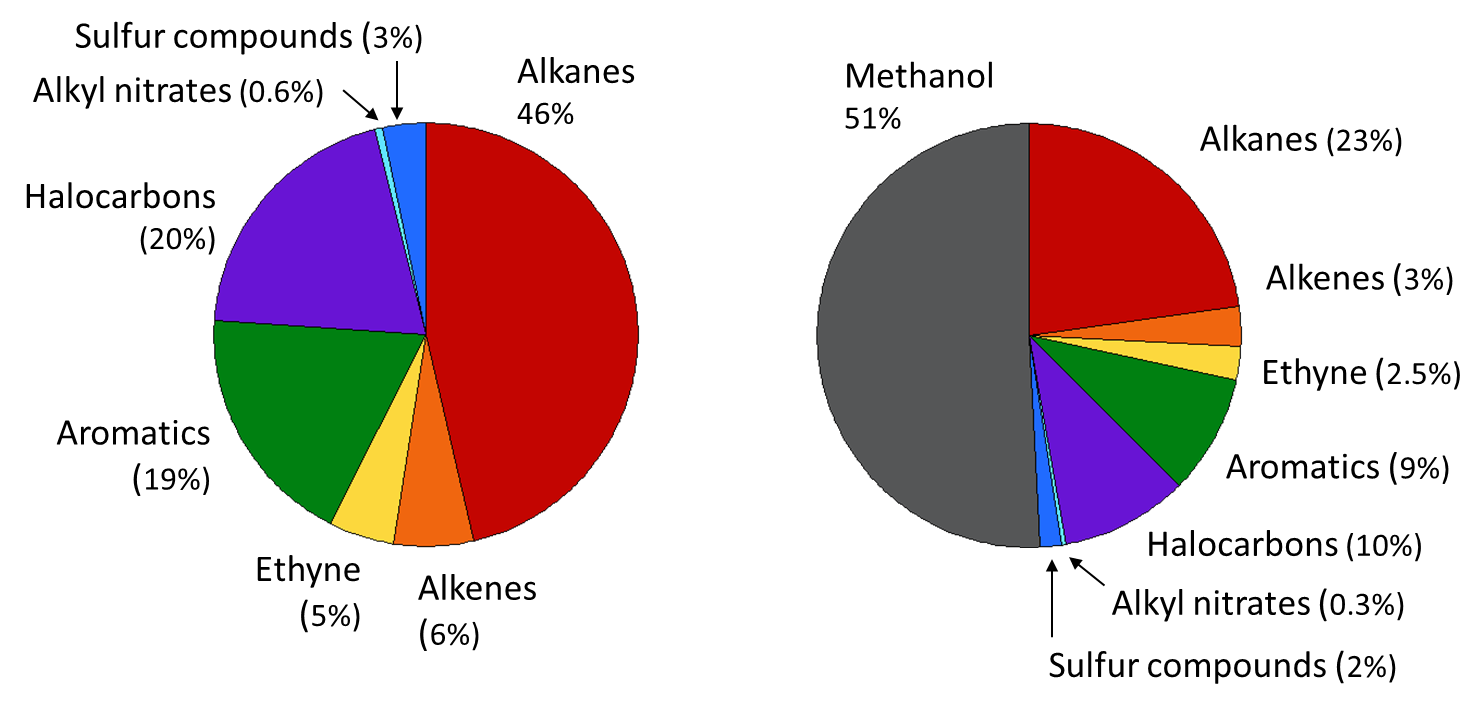 Figure S-5. Abundance of (a) WAS VOCs and (b) WAS VOCs + PTR-ToF-MS methanol in air samples collected at low altitude (< 0.5 km) over Seoul (n = 177). The abundances are based on average mixing ratios.6. OH reactivity in SeoulFor OH-reactive VOCs, the OH reactivity expresses the product of VOC concentration and rate coefficient for reaction with OH. Therefore VOCs can have a high OH reactivity based primarily on their abundance (e.g., toluene), their OH rate constant (e.g., isoprene), or a combination of both (e.g., m-xylene) (Figure S-6). 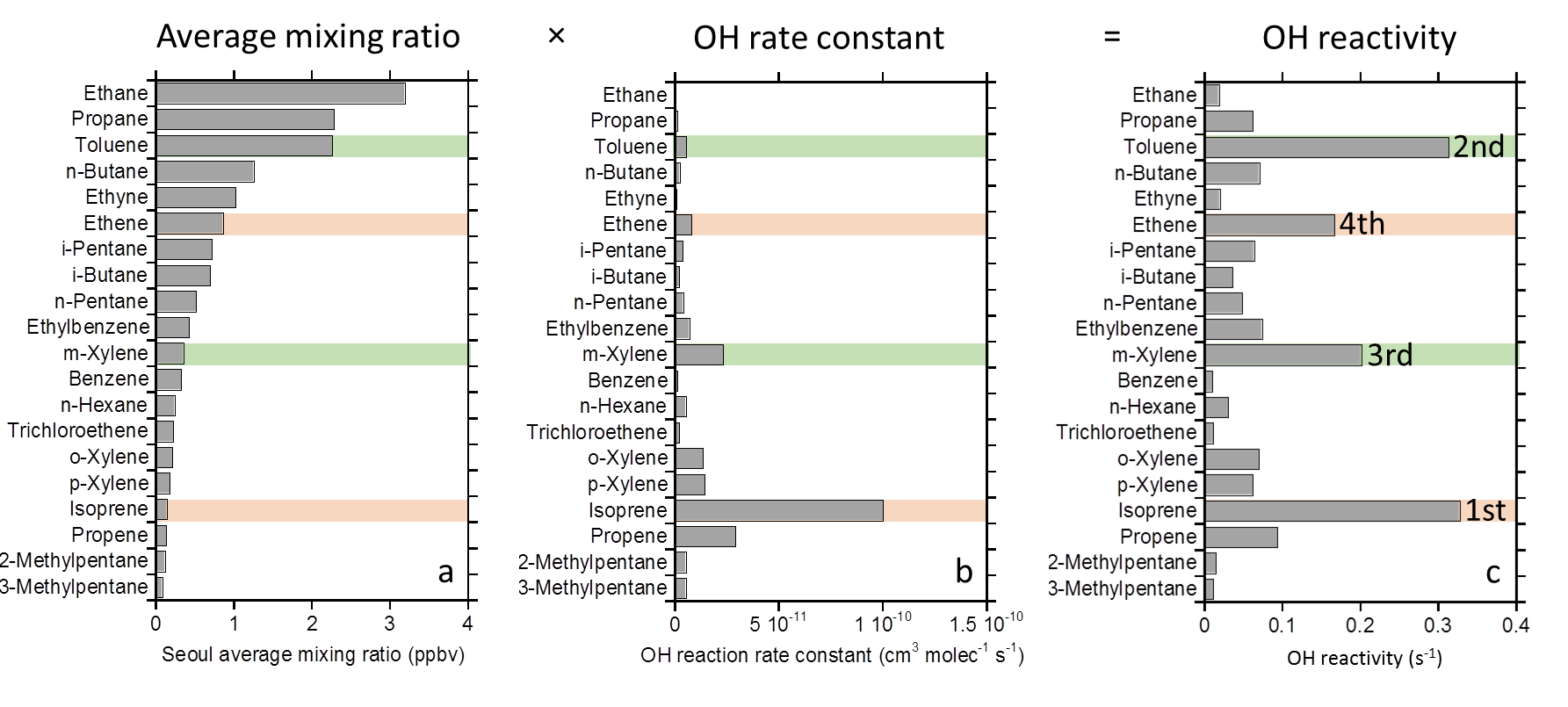 Figure S-6. (a) Twenty most abundant non-methane VOCs measured by WAS at low altitude over Seoul (n = 177; alt. <0.5 km) during KORUS-AQ (not including COS and long-lived halocarbons), together with their (b) rate constants for reaction with OH, and (c) OH reactivity. Selected aromatics are coloured in green and selected alkenes in orange. The OH reactivity rankings are labeled for the first four compounds in panel (c).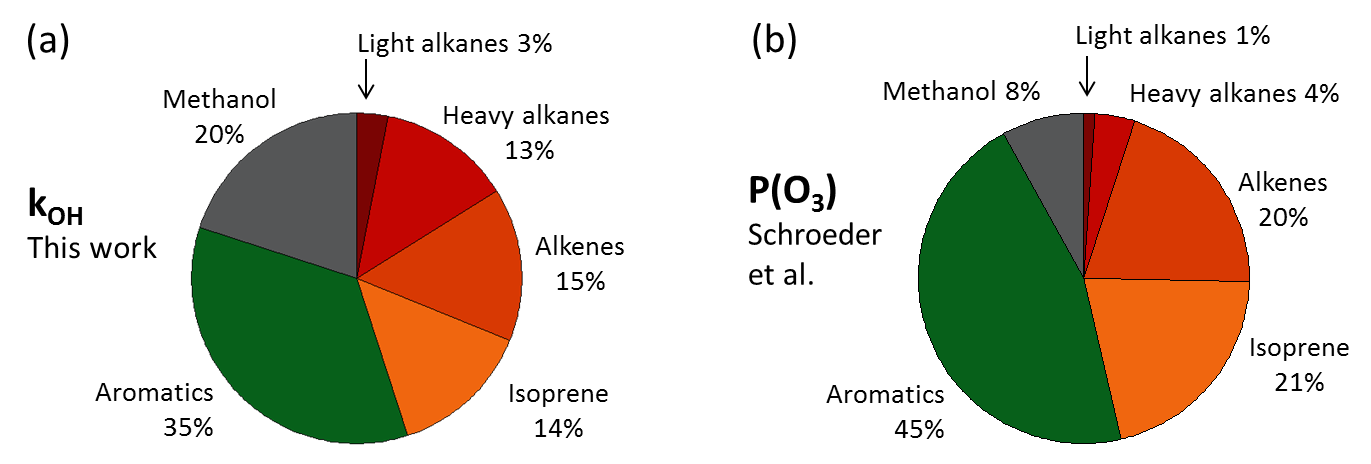 Figure S-7. Ozone formation potential for methanol and VOC groups based on (a) OH reactivity and (b) ozone production (P(O3)) calculations using photochemical box modeling. ‘Light alkanes’ represent C2-C3 and ‘heavy alkanes’ are C4 and higher. Table S-1. Details of calibration standards used for major species reported in this paper.Table S-2. Analytical details and measurement statistics for 82 VOCs measured in whole air samples (WAS) and 11 trace gases measured by fast-response instruments and averaged over the WAS canister fill times. The measurements were collected during KORUS-AQ aboard the NASA DC-8 aircraft at altitudes < 500 m over Seoul (n = 177) and in air masses arriving from China (n = 68). Units are pptv unless otherwise stated. LOD = limit of detection, Acc. = accuracy. Note that values have not been rounded, but in many cases they are presented beyond their level of significance. ____________________________________________________________________________________________________________________________________________________________________________________________________________________________________________ a The CH2O LOD and precision are given at 1 standard deviation. The lifetime is for mid-day.b The precision for methanol, acetaldehyde and MEK are reported for a mixing ratio of 3 ppbv.Table S-3. Percent contribution of each compound to each factor, based on 4-factor and 5-factor PMF solutions for the low-altitude Seoul data during KORUS-AQ (n = 177). “Long.” = long-range transport; “Sol.” = solvents.		--------------------- Four PMF factors   -------------------------	      ---------------------------------- Five PMF factors -----------------------------		-------------------------------------------------------------------------	     ----------------------------------------------------------------------------------------GroupCompound(s)Standard sourceAcquisition dateMole fractionCAMSFormaldehydeAir Liquiden/a5.4 ppmCAMSEthaneScott-Marrinn/a4.87 ppmDACOMCO (low)Scott-Marrin2016153.9 ppbDACOMCO (mid)Scott-Marrin2016240.4 ppbDACOMCO (mid)Scott-Marrin2016245.6 ppbDACOMCO (high)Scott-Marrin2016496.6 ppbDACOMCO (ultra-high)Scott-Marrin201610.05 ppmPTR-MS11 hydrocarbonsApel-Reimer20165 ppbvWAS PropaneNBS19780.99 ppmvWAS 67 VOCsScott-Marrin20041 ppmvWAS HalocarbonsUCI1978-1985VariesWAS (Pontoon A)Spiked whole airUCI19910.5-10 ppbvWAS (Pontoon B)Spiked whole airUCI19960.3-8 ppbvWAS (Pontoon C)Spiked whole airUCI19990.2-4 ppbvWAS (Pontoon D) Spiked whole air UCI20160.5-5 ppbvCompoundLODPrecisionAcc.LifetimeSeoulSeoulSeoulSeoulSeoulChinaChinaChinaChinaChina(pptv)(%)(%)Min(pptv)Max(pptv)Med(pptv)Avg(pptv)Std(pptv)Min(pptv)Max(pptv)Med(pptv)Avg(pptv)Std(pptv)FAST INSTRUMENTSMethane, ppbvn/a0.119 yr1920251820402054101193321381992200555Carbon monoxide, ppbvn/a122 mo1676633203461192061174354384173Nitric oxide202101 day64701064002900913296106015194109Nitrogen dioxide305101 day441647251557017818124241172185291474412Total reactive N (NOy)20110n/a3625135412294993520624819285322765756579964256Ozone, ppbv0.04158 day1114563663055139918920Formaldehyde28-80a28-80 pptva4-63 hrsa123799363835398816818856393188521731220Methanol315418 pptvb1012 d53686846318928211501035411813551111433121717093Acetaldehyde85122 pptvb101 d418510421142196999381446010401257870Methyl ethyl ketone3287 pptvb1010 d20968541143146112071012021377459363Hydrogen cyanide1520 pptv305 mo38811405936311531891529898929390WAS MEASUREMENTSAlkanesEthane31548 d163687272790320013271078365523542337603Propane32511 d488768321282309142513437017721097876i-Butane3355.5 d782717565702523131281147254260n-Butane3355.0 d161491410091262949142135253396413i-Pentane3353.2 d8931996027275656111198195247n-Pentane3353.0 d552266401518424593958131179n-Hexane3352.2 d25787191239180<LOD360437585CompoundLODPrecisionAcc.LifetimeSeoulSeoulSeoulSeoulSeoulChinaChinaChinaChinaChina(pptv)(%)(%)Min(pptv)Max(pptv)Med(pptv)Avg(pptv)Std(pptv)Min(pptv)Max(pptv)Med(pptv)Avg(pptv)Std(pptv)n-Heptane3351.7 d<LOD398627559<LOD9271725n-Octane3351.4 d<LOD217354533<LOD8651014n-Nonane3351.2 d<LOD176384634<LOD38<LOD69n-Decane3351.1 d<LOD161384535<LOD38<LOD472,3-Dimethylbutane3352.0 d<LOD113212721<LOD39<LOD6102-Methylpentane3352.2 d104758611290<LOD2091536523-Methylpentane3352.2 d6308658366<LOD15192536CycloalkanesCyclopentane3352.3 d4370384640<LOD6581314Methylcyclopentane335<LOD60010211385<LOD5845990104Cyclohexane3351.7 d<LOD348698264<LOD118132228Methylcyclohexane3351.2 d<LOD181354435<LOD56<LOD815Alkenes/AlkynesEthyne33515 d3042481925102649026428399741070603Ethene3351.5 d42336671487067671394115259352Propene33510 hr572585133129<LOD372532731-Butene3358.8 hr<LOD164172423<LOD79<LOD310i-Butene3355.4 hr<LOD193<LOD1937<LOD110<LOD213cis-2-Butene3354.9 hr<LOD32<LOD57<LOD7<LOD<LODn/atrans-2-Butene3354.3 hr<LOD46369<LOD11<LOD<LODn/a1,3-butadiene3354.2 hr<LOD160<LOD919<LOD5<LOD<LODn/aIsoprene3352.8 hr<LOD897108134115<LOD12<LOD<LODn/aα-Pinene3355.2 hr<LOD8281316<LOD<LOD<LOD<LODn/aβ-Pinene3353.7 hr<LOD8761114<LOD3<LOD<LODn/aCompoundLODPrecisionAcc.LifetimeSeoulSeoulSeoulSeoulSeoulChinaChinaChinaChinaChina(pptv)(%)(%)Min(pptv)Max(pptv)Med(pptv)Avg(pptv)Std(pptv)Min(pptv)Max(pptv)Med(pptv)Avg(pptv)Std(pptv)AromaticsBenzene3359.5631007251324196871350397454298Toluene3352.1 d11710420198122841832<LOD1645102249359Ethylbenzene3351.7 d351691370432352<LOD5282063121m,p-Xylene33512-19 hr353747369538602<LOD22863054o-Xylene33520 hr191492150212224<LOD14841734Styrene3354.8 hr<LOD127132022<LOD12<LOD<LODn/ai-Propylbenzene3351.8 d<LOD6181010<LOD35<LOD<LODn/an-Propylbenzene3352.0 d<LOD4610129<LOD14<LOD<LODn/a2-Ethyltoluene33523 hr<LOD5391210<LOD15<LOD<LODn/a3-Ethyltoluene33515 hr<LOD132172424<LOD20<LOD<LODn/a4-Ethyltoluene33523 hr<LOD88111514<LOD15<LOD<LODn/a1,2,3-Trimethylbenzene3358.5 hr<LOD5981213<LOD16<LOD<LODn/a1,2,4-Trimethylbenzene3358.5 hr<LOD213233642<LOD27<LOD<LODn/a1,3,5-Trimethylbenzene3354.9 hr<LOD516810<LOD11<LOD<LODn/aHalocarbonsCFC-11101352 yr2273622532582323429525125414CFC-121013102 yr50856452752895105555265268CFC-1120.151059 yr0.400.680.530.530.050.400.630.530.520.05CFC-11351393 yr71.480.774.875.12.072.5128.475.880.010.6CFC-1141110189 yr15.817.716.616.60.316.025.716.617.01.5CCl411532 yr80.6102.586.787.74.583.2149.392.197.212.6CH3CCl30.1155.0 yr2.811.03.33.51.02.83.43.03.00.1H-12110.11516 yr3.617.34.75.62.43.56.53.73.80.4H-13010.1101072 yr3.312.23.84.11.03.34.83.53.50.3H-24020.011528 yr0.410.620.440.450.030.410.590.490.480.03HCFC-2225512 yr2813759742865549259807311358113HCFC-141b0.53109.4 yr32162910614818328118374219CompoundLODPrecisionAcc.LifetimeSeoulSeoulSeoulSeoulSeoulChinaChinaChinaChinaChina(pptv)(%)(%)Min(pptv)Max(pptv)Med(pptv)Avg(pptv)Std(pptv)Min(pptv)Max(pptv)Med(pptv)Avg(pptv)Std(pptv)HCFC-142b0.531018 yr26475701018123124273113HFC-134a131014 yr96478179200819520010811121HFC-152a0.15101.6 yr1044831566610127131917HFC-227ea151036 yr1.029.01.62.02.81.13.91.61.80.5HFC-365mfc0.25158.7 yr1.14.11.61.70.41.05.71.51.70.7CH3Cl505100.9 yr55712087157521466032211753919348CH3Br0.55100.8 yr6.91031418136.63211135CH3I0.0055204 d0.35.21.71.91.00.66.72.32.41.4CH2Cl215104 mo81139940445525888938339365186CHCl30.15103.5 mo2261077120116343109312673C2HCl30.015106 d3.11642129226271118082236C2Cl40.015102.5 mo3.212917252648681417CH2Br20.015203.5 mo0.94.41.51.60.51.14.51.41.50.5CHBr30.01102024 d0.610.92.32.71.70.98.91.92.31.2CHBrCl20.01105078 d0.413.41.72.31.90.41.80.60.70.3CHBr2Cl0.0155059 d0.23.30.70.80.50.21.20.40.50.21,2-DCE0.151065 d193978310682502517220354423Organic nitratesMeONO20.025101 mo4.72511.011.63.96.71911.011.22.7EtONO20.025102-4 wk4.7179.39.62.85.72210.110.53.3i-PrONO20.025101-3 wk8.64620.822.68.612.95321.924.89.4n-PrONO20.025101-2 wk1.39.63.84.31.92.111.93.74.42.22-BuONO20.025101-2 wk8.58224.931.218.113.911330.135.018.42-PeONO20.025104-5 d2.45112.715.29.62.74710.513.99.43-PeONO20.025104-5 d1.9308.49.55.62.9307.49.15.53-Me-2-BuONO20.025101.9309.411.47.12.5419.111.87.6CompoundLODPrecisionAcc.LifetimeSeoulSeoulSeoulSeoulSeoulChinaChinaChinaChinaChina(pptv)(%)(%)Min(pptv)Max(pptv)Med(pptv)Avg(pptv)Std(pptv)Min(pptv)Max(pptv)Med(pptv)Avg(pptv)Std(pptv)Sulfur compoundsCOS103102 yr51810826516981386701512868914196DMS0.110201-2 d0.114.81.42.01.90.125.80.22.45.7CompoundFactor 1Factor 2Factor 3Factor 4Factor 1Factor 1Factor 2Factor 3Factor 3Factor 4Factor 5(Biogenic)(Long.)(Traffic)(Sol./LPG)(Biogenic)(Biogenic)(Biogenic)(Biogenic)(Long.)(Traffic)(Sol1/LPG)(Sol1/LPG)(Sol2/LPG)CO1753181212115112161610COS226711001667511112Ethane14462318188441731310Ethyne134220252573815202020Ethene635735352052272720Propene40712525006040400Propane111836363651431313119i-Butane9114140403735363619n-Butane10113841414733404016i-Pentane1284139396435434312n-Pentane1064737375441363615Isoprene8704998417880n-Hexane71233484854305557n-Heptane111119585853153232452-MePentane10835474752313030323-MePentane963748485133191942Benzene1137361616530330032Toluene131276767821323257Ethylbenzene141346969530565635m/p-Xylene910146666019707020o-Xylene1112106767235656525